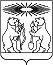 О внесении изменений в постановление администрации Северо-Енисейского района «Об утверждении Положения о порядке вынесения предупреждения собственнику жилого помещения в связи с бесхозяйственным содержанием этого помещения»В связи с вступлением в силу Федерального закона от 21.12.2021 № 430-ФЗ «О внесении изменений в часть первую Гражданского кодекса Российской Федерации», руководствуясь статьей 34 Устава Северо-Енисейского района ПОСТАНОВЛЯЮ:1.Внести в постановление администрации Северо-Енисейского района от 27.07.2005 № 234-п «Об утверждении Положения о порядке вынесения предупреждения собственнику жилого помещения в связи с бесхозяйственным содержанием этого помещения» (в редакции постановлений администрации района от 21.08.2015 № 498-п, от 10.11.2020 № 507-п) (далее - постановление) следующие изменения:1) по тексту постановления слова «статьей 293» заменить словами «статьей 287.7»;2) пункт 2 постановления изложить в следующей редакции:«2. Главам администраций населенных пунктов Северо-Енисейского района, в случае выявления фактов использования жилого помещения не по назначению, систематического нарушения прав и интересов соседей и бесхозяйственного обращения с жильем, допускающих его разрушение, обеспечить направление поступивших материалов по компетенции в органы, уполномоченные проводить контрольные мероприятия. 3) в пункте 3 постановления слова «(Е.А. Ларионовой)» исключить.4) в приложении к постановлению:а) пункты 3,4 изложить в следующей редакции:«3. Администрации населенных пунктов Северо-Енисейского района, получив информацию о фактах:использования жилого помещения не по назначению;систематического нарушения прав и интересов соседей;бесхозяйственного обращения с жильем, допускающих его разрушение, направляют имеющиеся материалы в органы, уполномоченные проводить контрольные мероприятия. Копии материалов хранятся в администрациях населенных пунктов Северо-Енисейского района в соответствии с требованиями законодательства об архивном деле.4. В случае поступления в администрации населенных пунктов Северо-Енисейского района, постановления по делу об административном правонарушении, подтверждающего факты, указанные в п. 3 настоящего Положения, вступившего в законную силу, его копия и имеющиеся материалы, направляются в жилищный отдел администрации Северо-Енисейского района.»;б) в пункте 5 слова «Документы, указанные в пунктах 3 и 4 настоящего Положения» заменить словами «Документы, свидетельствующие о наличии фактов, указанных в п. 3 настоящего Положения»;в) пункт 6 исключить;г) в пункте 8 слова «жилищный» заменить словами «экспертно-правовой отдел».2. Настоящее постановление вступает в силу со дня, следующего за днем его официального опубликования в газете «Северо-Енисейский вестник» и подлежит размещению на официальном сайте муниципального образования Северо-Енисейский район в информационно-телекоммуникационной сети «Интернет» (www.admse.ru).Временно исполняющий полномочияГлавы Северо-Енисейского района,заместитель главы районапо социальным вопросам				                           Е.А. МихалеваАДМИНИСТРАЦИЯ СЕВЕРО-ЕНИСЕЙСКОГО РАЙОНА ПОСТАНОВЛЕНИЕАДМИНИСТРАЦИЯ СЕВЕРО-ЕНИСЕЙСКОГО РАЙОНА ПОСТАНОВЛЕНИЕ«  26  »   сентября  2022 г.                                           № 414-пгп Северо-Енисейскийгп Северо-Енисейский